Отчет о проведении мероприятийв рамках празднования Дня языков народов КазахстанаКГУ "Основная средняя школа села Гуляй Поле отдела образования по Шортандинскому району управления образования Акмолинской области"Родной язык - в нём честьИ совесть человекаУчи чужую речь,Свою цени навеки. Устинова В.    «Язык – выдающееся достижение народа и его неотъемлемый и неотделимый признак. Развитие языка целиком и полностью связано с развитием национальной культуры, и в этом плане язык выполняет свою общественную функцию».  (Из Закона РК «О языках в Республике Казахстан»)    Государство заботится о создании условий для изучения и развития языков народов Казахстана. 22 сентября является значимой датой, ставшей общим праздником для всех народов Казахстана. В рамках празднования этой даты, в нашей школе  интересно и увлекательно прошли мероприятия, посвященные декаде празднования  Дня языков  народов Казахстана, а так же декада была приурочена к 150-летию Ахмета Байтурсынова. День языков в Казахстане относительно молодой праздник. В каждой школе были организованы мероприятия, посвященные этому дню.В рамках декады прошли следующие мероприятия:    Открытие декады языков-торжественная линейка «Ұлтымыздың ұстазы – Ахмет Байтұрсынов», «Учитель нации – Ахмет Байтурсынов».    Рассказав о важности трёхязычья в Казахстане, учащиеся подтвердили знания этих языков.  Они прочитали стихотворения на казахском, русском и английском языках.     Конкурс стихотворений А.Байтурсынова «Білімнің атасы – Ахмет Байтұрсынұлы».    Классные часы «Язык-знак согласия».    Словарный диктант на трех языках «Самый грамотный», «The most literate», «Ең сауатты».     Конкурс презентаций об А.Байтурсынове.    Торжественная линейка, закрытие Декады Языков.Цель мероприятий:воспитание толерантности;формирование патриотизма гражданственности, нравственности;воспитание чувства гордости за свою Родину;формирование творческой нестандартно мыслящей личности;пробуждение интереса, обеспечивающего мотивацию к познавательной деятельности.Декада языков народов Казахстана закончилась, но еще долго в памяти учащихся будет витать то праздничное настроение проведенных мероприятий. Ребята дружно отметили, что Казахстан – наш общий дом, на каком бы мы не говорили языке.  Надо только об этом не забывать. И еще с большим усердием прививать детям уважение к языкам и культуре народов нашей страны.  Эту задачу и старается претворить в жизнь педагогический коллектив нашей школы.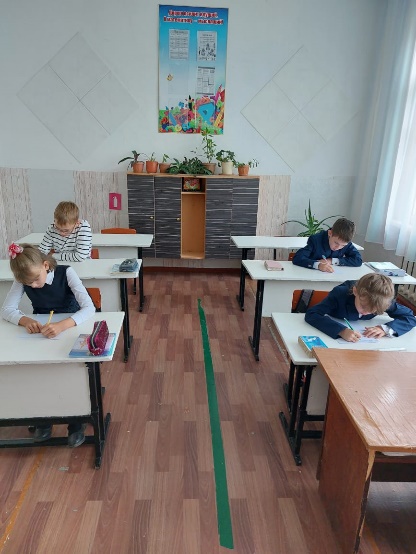 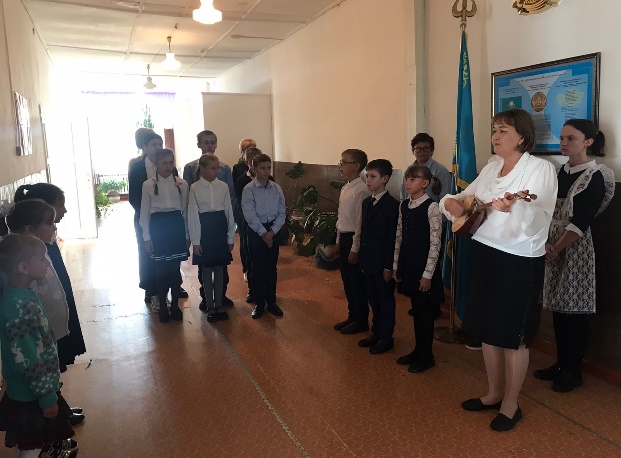 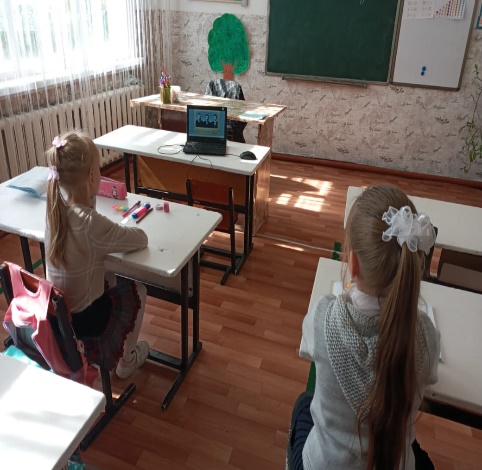 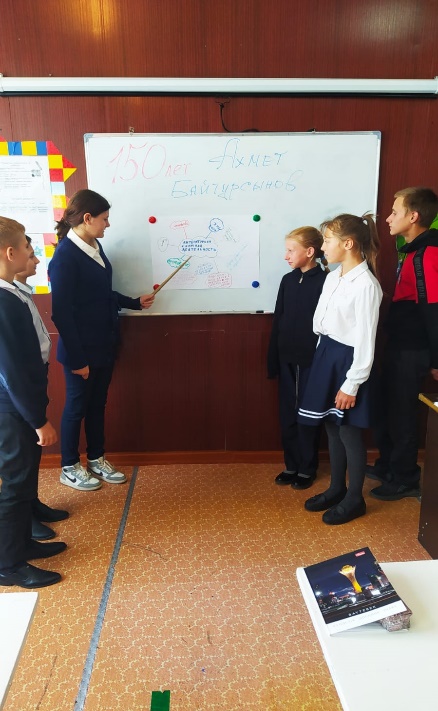 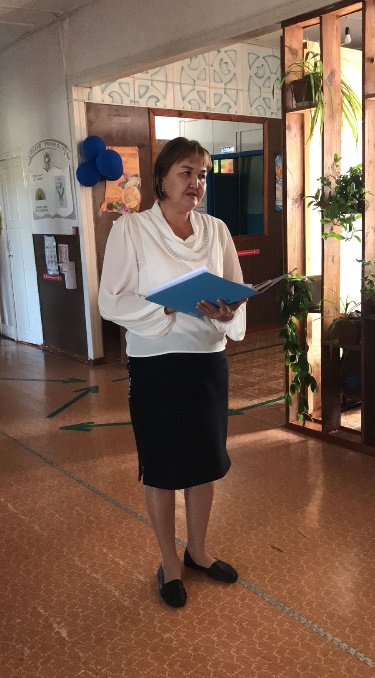 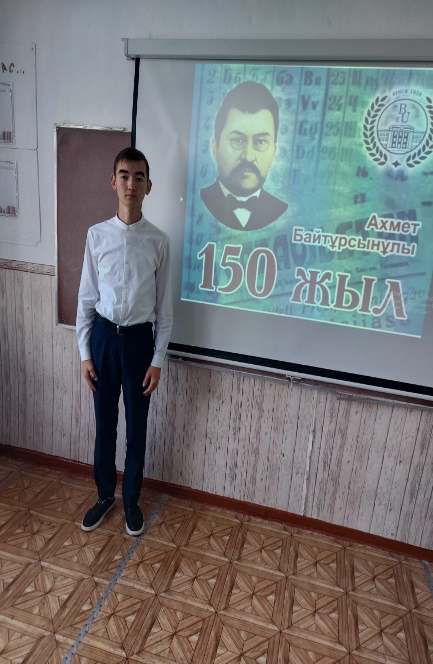 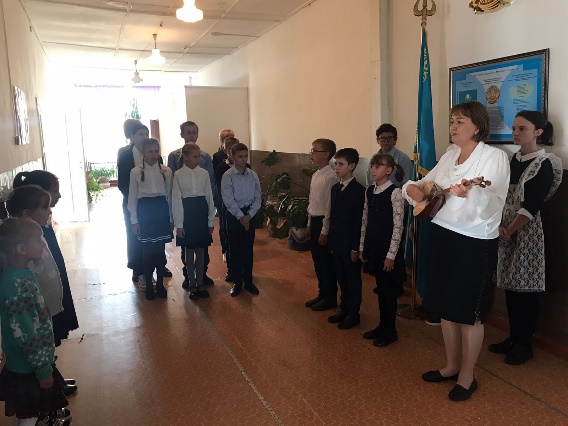 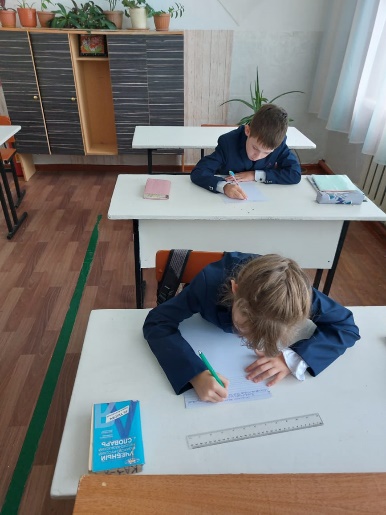 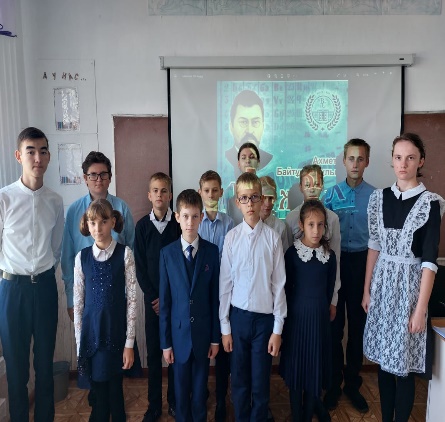 